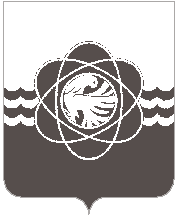 П О С Т А Н О В Л Е Н И Еот 02.11.2017 № 1095В соответствии с Порядком принятия решений о разработке муниципальных  программ муниципального образования «город Десногорск» Смоленской области, их формирования и реализации, утвержденным постановлением Администрации муниципального образования «город Десногорск» Смоленской области (далее – Администрация) от 09.12.2014 № 1443, в целях определения эффективности реализации программных мероприятийАдминистрация муниципального образования «город Десногорск» Смоленской области постановляет:1. Внести в Постановление Администрации муниципального образования «город Десногорск» Смоленской области от 29.12.2016 № 1430 «Об утверждении муниципальной программы «Осуществление бухгалтерского учета финансово-хозяйственной деятельности бюджетных учреждений муниципального образования «город Десногорск» Смоленской области» на 2017-2020 годы (в редакции от 08.08.2017 № 789) в муниципальную программу «Осуществление бухгалтерского учета финансово-хозяйственной деятельности бюджетных учреждений муниципального образования «город Десногорск» Смоленской области» на 2017-2020 годы следующие изменения:В Паспорте муниципальной программы раздел «Объемы ассигнований муниципальной программы (по годам реализации и в разрезе источников финансирования)» изложить в новой редакции:«Общий объем финансирования Программы составляет 35 820,3 тыс. рублей.По годам реализации:- 2017 год – 9 066,3тыс. рублей;- 2018 год– 8 918,00тыс. рублей;- 2019 год – 8 918,00тыс. рублей;- 2020 год – 8 918,00тыс. рублей.Объем финансирования Программы подлежит ежегодному уточнению».1.2. Раздел 4. Обоснование ресурсного обеспечения муниципальной Программы изложить в новой редакции:«Ресурсное обеспечение реализации Программы осуществляется из средств местного  бюджета.Общий объем финансирования Программы 35 820,3 тыс. рублей.По годам реализации:- 2017 год – 9 066,3 тыс. рублей;- 2018 год – 8 918,00 тыс. рублей;- 2019 год – 8 918,00 тыс. рублей;- 2020 год – 8 918,00 тыс. рублей.1.3. План реализации муниципальной программы «Осуществление бухгалтерского учета финансово-хозяйственной деятельности бюджетных учреждений муниципального образования «город Десногорск» Смоленской области» на 2017-2020 годы изложить в новой редакции (Приложение № 2 к муниципальной программе «Осуществление бухгалтерского учета финансово-хозяйственной деятельности бюджетных учреждений муниципального образования «город Десногорск» Смоленской области» на 2017-2020 годы).2. Отделу информационных технологий и связи с общественностью (Н.В. Барханоева) разместить настоящее постановление на сайте Администрации муниципального образования «город Десногорск» Смоленской области.Глава муниципального образования«город Десногорск» Смоленской области				А.Н. ШубинВизы:В.И. Черных __________________              «    » _____________ 2017С.В.Потупаева__________________              «    » ____________ 2017 Т.Н. Зайцева__________________              «    » ____________ 2017Е.Н. Белых      __________________              «    » ____________ 2017 О внесении изменений в Постановление Администрации от 29.12.2016 № 1430 «Осуществление бухгалтерского учета финансово-хозяйственной деятельности бюджетных учреждений муниципального образования «город Десногорск» Смоленской области» на 2017-2020 годы»2 экз. в дело                                                                                  Исп. К.К. Маркина     __________3-22-03«      » _________ 2017 г.                                                                                                                         Разослать:                 Комитет по образованию-1 Финуправление – 1                Отдел экономики-1                МКУ ЦБ - 1